Lite-Brite--Lacking Lite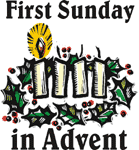 QUESTIONS:1) 2) 3) Big Idea: God promised to shine His light into our darkened world.I.   God p__________ for our world to be filled with lightA) God was p________ about light                                Genesis 1:1-5B) God is light p___________            1 John 1:5; Revelation 21:22-24C) God p__________ us with His light           Psalm 119:105 & 18:28II. We are pervaded with the p__________ of darknessA) We have willingly a__________ darkness v. lightRomans 1:21-25; John 3:19-20 B) We have willingly a___________ to blindness v. sight2 Corinthians 4:4; John 9:39III. The prophets p_________ light for our dark worldA) The prophets promise u_________ light               Isaiah 9:2 & 6-7 Hebrews 2:14-15B) The prophets promise u_____________ light for the worldIsaiah 60:1-3; Luke 2:30-32; Acts 26:17b-18